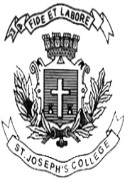 ST. JOSEPH’S COLLEGE (AUTONOMOUS), BENGALURU-27BA Visual Communication - I SEMESTERSEMESTER EXAMINATION: FEBURARY 2022 VC 1321 – Introduction to Visual CommunicationTime- 3 hrs		                                     	                               Max Marks-100This question paper contains TWO printed pages and THREE partsPART AAnswer any FIVE questions in 250 words                                 (5x8= 40)Define communication? Explain in detail the communication process with suitable examples.Differentiate between Icon, Symbol and Index with the help of suitable examples.Discuss in detail different types of communication with appropriate examples.Explain in detail the 7 Cs of communication with appropriate examples. Write short notes on:Vertical and Diagonal communicationSemanticsSyntaxPragmatics What do you understand by barriers in communication? Explain in detail 5 barriers in communication with suitable examples.                                                       PART BAnswer any THREE questions in 300 words                        (3x10= 30)Describe in detail with examples the role of creative thinking in visual communication.Discuss the impact of communication technology on traditional media.Discuss in detail the application of visual communication in the field of advertising. What is the importance of models in communication? Discuss in detail any two linear models communicationPART CAnswer any TWO questions in 450 words                                ( 2x15=30)What is Visual Perception? Explain in detail the principles of Gestalt Theory of visual perception with examples.Define semiotics in the context of visual communication? With the help of suitable examples explain in detail the Peirce's and Saussure's models of semiotics.What do you mean by visual Illusion? Explain in detail the different types of illusions with the help of suitable examples. 